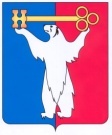 АДМИНИСТРАЦИЯ ГОРОДА НОРИЛЬСКАКРАСНОЯРСКОГО КРАЯПОСТАНОВЛЕНИЕ05.07.2022                                            г. Норильск                                              № 383О внесении изменений в постановление Администрации города Норильска от 22.04.2022 № 235Руководствуясь статьей 78 Бюджетного кодекса Российской Федерации, Постановлением Правительства Российской Федерации от 18.09.2020 № 1492 «Об общих требованиях к нормативным правовым актам, муниципальным правовым актам, регулирующим предоставление субсидий, в том числе грантов в форме субсидий, юридическим лицам, индивидуальным предпринимателям, а также физическим лицам - производителям товаров, работ, услуг, и о признании утратившими силу некоторых актов Правительства Российской Федерации и отдельных положений некоторых актов Правительства Российской Федерации», Постановлением Правительства Красноярского края от 30.09.2013 № 503-п «Об утверждении государственной программы Красноярского края «Реформирование и модернизация жилищно-коммунального хозяйства и повышение энергетической эффективности», подпрограммой 3 «Модернизация жилищно-коммунального хозяйства, восстановление его инженерной и коммунальной инфраструктуры» муниципальной программы «Комплексное социально-экономическое развитие города Норильска», утвержденной постановлением Администрации города Норильска от 09.12.2021 № 599, Постановлением Правительства Красноярского края от 22.03.2022 № 197-п «Об утверждении Порядка предоставления субсидии бюджету муниципального образования город Норильск на термостабилизацию грунтов под многоквартирными домами и социальными объектами, Порядка предоставления субсидий бюджету муниципального образования город Норильск на реконструкцию, капитальный ремонт (модернизацию) коллекторного хозяйства»,  ПОСТАНОВЛЯЮ:Внести в Порядок предоставления субсидии на финансовое обеспечение затрат на реализацию мероприятия по термостабилизации грунтов под многоквартирными домами (бурение температурных скважин, инженерные изыскания, разработка проектной документации, прохождение государственной экспертизы и реализация мероприятий по термостабилизации) муниципального образования город Норильск, утвержденный постановлением Администрации города Норильска от 22.04.2022 № 235 (далее – Порядок), следующие изменения:В абзаце первом пункта 2.6 Порядка слова «предоставление документов в 2022 году осуществляется Получателем субсидии в течение месяца с даты вступления в силу настоящего Порядка» заменить словами «предоставление документов в 2022 году осуществляется Получателем субсидии в течение месяца с даты вступления в силу настоящего Порядка или с даты заключения соглашения «О предоставлении субсидии из бюджета субъекта Российской Федерации местному бюджету»):».Абзац первый пункта 2.13 Порядка изложить в следующей редакции:«2.13. В случае, если финансирование Субсидии осуществляется за счет средств федерального, краевого и местного бюджетов УЖКХ вправе произвести предварительное перечисление Получателю субсидии части суммы Субсидии, составляющей не более 30% от общей суммы Субсидии, предусмотренной Договором, при условии включения в договоры подряда положения об авансировании, а также при предоставлении в срок до 15 мая текущего финансового года (в 2022 году в течение месяца с даты подписания Договора) Получателем субсидии следующих документов:».1.3. Дополнить пункт 2.13 Порядка абзацем следующего содержания: «В случае, если финансирование Субсидии осуществляется за счет средств местного бюджета без софинансирования из федерального и краевого бюджетов УЖКХ вправе произвести предварительное перечисление Получателю субсидии части суммы Субсидии, составляющей не более 30% от общей суммы Субсидии, предусмотренной Договором, при условии включения в договоры подряда положения об авансировании и при предоставлении Получателем субсидии (без предъявления требований к сроку предоставления) документов, указанных в подпунктах 1 и 2 настоящего пункта.».1.4. Абзац первый пункта 2.15 Порядка изложить в следующей редакции:«2.15. Дальнейшее предоставление Субсидии осуществляется по результатам завершенных работ по термостабилизации грунтов под многоквартирными домами, для чего Получатели субсидии, если финансирование Субсидии осуществляется за счет средств федерального, краевого и местного бюджетов не позднее 20 октября текущего финансового года, а в случае, если финансирование Субсидии осуществляется за счет средств местного бюджета без софинансирования из федерального и краевого бюджетов не позднее 15 декабря текущего финансового года, предоставляют в УЖКХ следующие документы:».1.5. Абзац первый пункта 2.16 Порядка изложить в следующей редакции:«2.16. Для дальнейшего предоставления Субсидии на разработку проектной документации, проведение инженерных изысканий, экспертизу достоверности сметной стоимости работ Получатели субсидий, если финансирование Субсидии осуществляется за счет средств федерального, краевого и местного бюджетов не позднее 20 октября текущего финансового года, а в случае, если финансирование Субсидии осуществляется за счет средств местного бюджета без софинансирования из федерального и краевого бюджетов не позднее 15 декабря текущего финансового года, направляют в УЖКХ следующие документы:».1.6. В пунктах 3.1, 3.2 Порядка слова «15 числа месяца» заменить словами «3 (третьего) рабочего дня месяца».1.7. Пункт 4.4 Порядка изложить в следующей редакции:«4.4. В случае выявления в ходе проведения проверок в отношении Получателя субсидии, указанных в пункте 4.1 настоящего Порядка, факта несоблюдения условий и порядка ее предоставления, а также в случае недостижения Получателем субсидии значений результатов предоставления Субсидии и показателей, необходимых для достижения результата предоставления Субсидии, предусмотренных пунктом 2.12 настоящего Порядка, Субсидия подлежит возврату в бюджет муниципального образования город Норильск: на основании требования УЖКХ, направленного не позднее 10 (десяти) рабочих дней со дня установления соответствующего (их) нарушения (ий), о возврате денежных средств, не позднее 10 рабочих дней с даты получения такого требования;на основании представления и (или) предписания направленного органом муниципального финансового контроля - в сроки, установленные в соответствии с бюджетным законодательством Российской Федерации.В требовании указываются реквизиты для возврата Субсидии в бюджет муниципального образования город Норильск.».1.8. Пункт 4.6 Порядка изложить в следующей редакции:«4.6. Мониторинг достижения результатов предоставления Субсидии проводится в порядке и по формам, установленным Министерством финансов Российской Федерации.».Внести в Порядок предоставления субсидии муниципальному унитарному предприятию муниципального образования город Норильск «Коммунальные объединенные системы» на финансовое обеспечение затрат на проведение реконструкции, капитального ремонта (модернизации), включая выполнение проектных и(или) инженерно-изыскательских работ, на объектах коммунальной инфраструктуры, в том числе коллекторного хозяйства, закрепленных за ним на праве хозяйственного ведения, находящихся в собственности муниципального образования город Норильск, утвержденный постановлением Администрации города Норильска от 22.04.2022 № 235 (далее – Порядок 1), следующие изменения:Пункт 1.5 Порядка 1 исключить.В абзаце первом пункта 2.5 Порядка 1 слова «следующие документы:» заменить словами «следующие документы (предоставление документов в 2022 году осуществляется Получателем субсидии в течение 10 (рабочих) дней с даты заключения соглашения «О предоставлении субсидии из бюджета субъекта Российской Федерации местному бюджету»):».Пункт 2.7 Порядка 1 изложить в следующей редакции:«2.7. В случае, если финансирование Субсидии осуществляется за счет средств федерального, краевого и местного бюджетов, УЖКХ уведомляет Получателя субсидии о принятом решении путем направления (вручения) письменного уведомления за подписью директора УЖКХ не позднее следующего рабочего дня со дня истечения срока, установленного в пункте 2.6 настоящего Порядка. При отсутствии оснований для принятия решения об отказе в заключении Договора, указанных в пункте 2.7.1 настоящего Порядка, уведомление о заключении Договора содержит информацию о создании проекта Договора в ГИИС «Электронный бюджет»».Получатель субсидии в течение 3 (трех) рабочих дней с даты получения уведомления о заключении Договора подписывает Договор в ГИИС «Электронный бюджет».УЖКХ в течение 3 (трех) рабочих дней с даты подписания Договора Получателем субсидии в ГИИС «Электронный бюджет» подписывает Договор в ГИИС «Электронный бюджет».В случае, если финансирование Субсидии осуществляется за счет средств местного бюджета без софинансирования из федерального и краевого бюджетов, УЖКХ уведомляет Получателя субсидии о принятом решении путем направления (вручения) письменного уведомления за подписью директора УЖКХ не позднее следующего рабочего дня со дня истечения срока, установленного в пункте 2.6 настоящего Порядка, и при отсутствии оснований для принятия решения об отказе в заключении Договора, указанных в пункте 2.7.1 настоящего Порядка, направляет проект Договора в двух экземплярах, подписанный и зарегистрированный со стороны УЖКХ (регистрация Договора в ГИИС «Электронный бюджет» не требуется).Получатель субсидии в течение 1 (одного) рабочего дня с даты получения двух экземпляров проекта Договора подписывает их и один экземпляр Договора возвращает в УЖКХ.».Пункты 2.11 и 2.12 Порядка 1 исключить.Абзац первый пункта 2.13 Порядка 1 изложить в следующей редакции:«2.13. В случае, если финансирование Субсидии осуществляется за счет средств федерального, краевого и местного бюджетов, УЖКХ вправе произвести предварительное перечисление Получателю субсидии части суммы Субсидии, составляющей не более 30% от общей суммы Субсидии, предусмотренной Договором, при условии включения в договоры подряда положения об авансировании, а также при предоставлении в срок до 15 мая текущего финансового года (в 2022 году в течение месяца с даты подписания Договора) Получателем субсидии следующих документов:».2.6. Дополнить пункт 2.13 Порядка абзацем следующего содержания: «В случае, если финансирование Субсидии осуществляется за счет средств местного бюджета без софинансирования из федерального и краевого бюджетов, УЖКХ вправе произвести предварительное перечисление Получателю субсидии части суммы Субсидии, составляющей не более 30% от общей суммы Субсидии, предусмотренной Договором, при условии включения в договоры подряда положения об авансировании и при предоставлении Получателем субсидии (без предъявления требований к сроку предоставления) документов, указанных в подпунктах 1 и 2 настоящего пункта.».2.7. Абзац второй пункта 2.15 Порядка 1 изложить в следующей редакции: «Получатель субсидии, если финансирование Субсидии осуществляется за счет средств федерального, краевого и местного бюджетов не позднее 20 октября текущего финансового года, а в случае, если финансирование Субсидии осуществляется за счет средств местного бюджета без софинансирования из федерального и краевого бюджетов не позднее 15 декабря текущего финансового года, предоставляет в УЖКХ следующие документы:».2.8. В абзаце третьем пункта 3.1 Порядка 1 слова «5 числа месяца» заменить словами «3 (третьего) рабочего дня месяца».2.9. Пункт 4.4 Порядка 1 изложить в следующей редакции:«4.4. В случае выявления в ходе проведения проверок в отношении Получателя субсидии, указанных в пункте 4.1 настоящего Порядка, факта несоблюдения условий и порядка ее предоставления, а также в случае недостижения Получателем субсидии результатов предоставления Субсидии и показателей, необходимых для достижения результата предоставления Субсидии, предусмотренных пунктом 2.10 настоящего Порядка, Субсидия подлежит возврату в бюджет муниципального образования город Норильск: на основании требования УЖКХ, направленного не позднее 10 (десяти) рабочих дней со дня установления соответствующего (их) нарушения (ий), о возврате денежных средств, не позднее 10 рабочих дней с даты получения такого требования;на основании представления и (или) предписания направленного органом муниципального финансового контроля - в сроки, установленные в соответствии с бюджетным законодательством Российской Федерации.В требовании указываются реквизиты для возврата Субсидии в бюджет муниципального образования город Норильск.».2.10. Дополнить Порядок 1 пунктом 4.11 следующего содержания:«4.11. Мониторинг достижения результатов предоставления Субсидии проводится в порядке и по формам, установленным Министерством финансов Российской Федерации.».Опубликовать настоящее постановление в газете «Заполярная правда» и разместить его на официальном сайте муниципального образования город Норильск.Настоящее постановление вступает в силу с даты его подписания и распространяет свое действие на правоотношения, возникшие с 13.05.2022, за исключением пунктов 1.8, 2.10 настоящего постановления, вступающих в силу с 01.01.2023.Глава города Норильска                                                                                  Д.В. Карасев